VISHAL.298074@2freemail.com  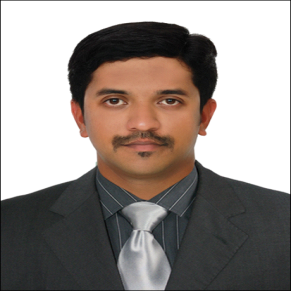 VISHAL OBJECTIVES:Be a part of the organization to help maintain, sustain and improve the effectiveness of HSEMS by implementing company policies and procedures.Help to attain the primary goal of the company’s HSE goals and targets.Be a part of the organization to develop, implement and improve Environmental, Safety & Health (HSE) efforts for the benefit of the company and the workers. KEY QUALIFICATIONS:Knowledgeable on the implementation of Environmental Management System and Basic Safety at Work. Able to perform Hazard Identification, Risk Assessment and Risk Control in the work site. I am capable of monitoring and implementing safety policies and programs of the company. Able to work hand in hand with the team to maintain, sustain and improve the safety programs and policies of the companyWORK EXPERIENCELAMPRELL ENERGY LTD., SHARJAH - UAEDesignation: SAFETY OFFICERYear: 27-06-2011 – PresentsPROFESSIONAL QUALIFICATION:NEBOSH International General Certificate in Occupational Health & SafetyIOSH (Institution of Occupational Safety and Health).OSHA In construction safety & Health from US Department of labor Diploma in Fire & Safety Engineering. [NIFE]Fire Fighting AwarenessAuthorized gas tester trainingBasic First Aider TrainingEDUCATIONAL QUALIFICATION:HIGHER SECONDARY : Board of Vocational Higher Secondary Education in Kerala, IndiaSSLC : From Central Board of Secondary Education (CBSE) - IndiaTRAININGS AND SEMINARS ATTENDED:• Gas Testing Awareness• Emergency Response Team training• Permit to Work Training• Confined Space Training• Emergency First Aid at work Job Description:• Conduct Hazard Identification, Risk Assessment and Risk Control process• Conduct walkthrough one’s in a week and prepare the report.• Ensures that HSE Policy, safety manuals and procedures are implemented• Checks the prepared topics for toolbox talk to be given to all workers• Evaluate and approve work permit, and other related work permits• Investigated accident occurrences and formulate preventive measures to prevent   Recurrence• Ensures all safety related documents were keep for future reference• Coordinates with site supervision regarding workers induction on the different   Hazards and risks of the job• Conducts safety inspection and verify implementation of suggested   Recommendation• Conduct regular HSE inspection and ensure corrective actions are implemented.• Facilitate safety training and motivation through induction and awarding ofSafety performanceADDITIONAL QUALIFICATION:• Basic knowledge of Computer Application (Microsoft Office)I hereby certify that the above stated information is true and correct to the best of myKnowledgePositionDatesCompanyLocationSAFETY             OFFICERJune 2011 to presentLamprell Energy LTD UAEProjectOnshoreType of project or description.Type of project or description.NDC-01NEW BUILDonshoreJack up Rig and   commissioning.  Jack up Rig and   commissioning.  EDC NEW BUILDonshoreJack up Rig and   commissioning.    Jack up Rig and   commissioning.    GREATSHIPNEW BUILDonshoreJack up Rig and   commissioning.   Jack up Rig and   commissioning.   JINDAL PIONEERNEW BUILDonshoreJack up Rig and   commissioning.  Jack up Rig and   commissioning.  ENSCO 140NEW BUILDonshoreJack up Rig and   commissioning.  Jack up Rig and   commissioning.  ENSCO 141NEW BUILDonshoreJack up Rig and   commissioning.    Jack up Rig and   commissioning.    JDC Saga drillOnshoreJack up Rig maintenance and   commissioning.  Jack up Rig maintenance and   commissioning.  Gas testing on the platforms to ensure 100% gas free prior to start job.Assist with accident investigations and compilation of complete reports in a timely manner.Registering PTW and ensure all control measures are in placePerform daily inspection of the work site, identify unsafe work practices or hazards and have them rectified immediately..Comply with the company safety policies and procedures. Ensure that company HSE policies and procedures are implemented consistently and effectively and are known and understood by all employees. Ensure company HSEMS policies and procedures are implemented consistently and effectively, and are known and understood by all employees. Regularly inspect the work areas to identify unsafe acts and conditions and advise line-management of those that cannot be immediately being corrected. Ensure HSE communications received from HSE Manager, HSE Advisors, Division Manager Etc., such as statistics, safety grams, etc. are brought to the attention of all employees via the posting of such information on HSE Notice boards and discussion at HSE meetings.Auditing the sub-contractors / contractors equipments & certifications during the project different stages